The white rows show the proposed dates for the TDAG-WG-SR. As an indication, the blue rows show the confirmed dates for the TDAG. Times are to be confirmed. _______________TDAG Working Group 
on Streamlining Resolutions (TDAG-WG-SR)1st Meeting, Virtual, 18 April 2024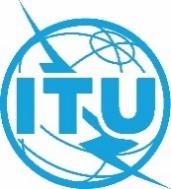 Document TDAG-WG-SR/2-E9 April 2024English onlyChair, TDAG-WG-SRChair, TDAG-WG-SRProposed future meeting datesProposed future meeting datesSummary:This contribution proposes future meeting dates for the TDAG WG on Streamlining Resolutions (TDAG-WG-SR).Action required:TDAG-WG-SR is invited to review this document and provide guidance as deemed appropriate.References:WTDC-17 Final ReportWTDC-22 Final ReportSummary:This contribution proposes future meeting dates for the TDAG WG on Streamlining Resolutions (TDAG-WG-SR).Action required:TDAG-WG-SR is invited to review this document and provide guidance as deemed appropriate.References:WTDC-17 Final ReportWTDC-22 Final ReportDatesStatusMeeting typeMeeting name18 April 2024ConfirmedVirtualTDAG-WG-SR20-23 May 2024ConfirmedPhysicalTDAG-2427 June 2024ConfirmedVirtualTDAG-WG-SR12 September 2024TentativeVirtualTDAG-WG-SR5 December 2024TentativeVirtualTDAG-WG-SR12-16 May 2025ConfirmedPhysicalRPM-CM & TDAG-25